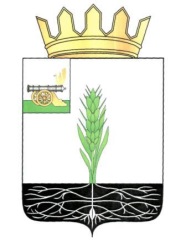 АДМИНИСТРАЦИЯ МУНИЦИПАЛЬНОГО ОБРАЗОВАНИЯ 
«ПОЧИНКОВСКИЙ РАЙОН» СМОЛЕНСКОЙ ОБЛАСТИП О С Т А Н О В Л Е Н И Е О внесении изменений в постановление Администрации муниципального образования «Починковский район» Смоленской области от 28.11.2013 №122В соответствии с Федеральным законом от 27.07.2010 №210-ФЗ «Об организации предоставления государственных и муниципальных услуг», постановлением Администрации муниципального образования «Починковский район» Смоленской области от 16.03.2011 №41 «Об утверждении порядка разработки и утверждения административных регламентов предоставления муниципальных услуг»:Администрация муниципального образования «Починковский район» Смоленской области п о с т а н о в л я е т:Внести в постановление Администрации муниципального образования «Починковский район» Смоленской области от 28.11.2013 №120 «Об утверждении Административного регламента Администрации муниципального образования «Починковский район» Смоленской области по предоставлению муниципальной услуги «Присвоение адресов объектам недвижимого имущества, находящимся на территории муниципального образования Починковского городского поселения Починковского района Смоленской области» (далее -  Административный регламент) следующие изменения:Пункт 1.3. Административного регламента изложить в следующей редакции:«1.3. Требования к порядку информирования о предоставлении муниципальной услуги.1.3.1. Информирование заявителей о предоставлении муниципальной услуги осуществляется посредством:- консультирования сотрудниками Отдела по городу Администрации муниципального образования «Починковский район» Смоленской области при обращении заявителя в устной форме, по почте, по электронной почте или телефонной связи;- размещения информационных материалов на официальном сайте Администрации муниципального образования «Починковский район» Смоленской области в информационно-телекоммуникационной сети «Интернет»;- консультирования специалистами Смоленского областного государственного бюджетного учреждения "Многофункциональный Центр по предоставлению государственных и муниципальных услуг населению" (далее – СОГБУ МФЦ).1.3.2. Сведения о месте нахождения, графике работы, номерах контактных телефонов и адресах электронной почты СОГБУ МФЦ, включая территориально обособленные структурные подразделения СОГБУ МФЦ, размещены в информационно-телекоммуникационной сети «Интернет» на официальном сайте СОГБУ МФЦ.1.3.3. Консультации по процедуре предоставления муниципальной услуги осуществляются по телефонам Администрации (Отдела по городу), СОГБУ МФЦ, а также при личном приеме, при письменном обращении.Консультации проводят:- сотрудники Отдела по городу Администрации муниципального образования «Починковский район» Смоленской области;- специалисты СОГБУ МФЦ.	1.3.4. Информация о муниципальной услуге размещается: 	- на информационном стенде Администрации муниципального образования «Починковский район» Смоленской области;	- на официальном сайте Администрации муниципального образования «Починковский район» Смоленской области в информационно-коммуникационной сети «Интернет»;	- в федеральной государственной системе «Единый портал государственных и муниципальных услуг (функций)» (далее – Единый портал), а также в региональной государственной информационной системе «Портал государственных и муниципальных услуг (функций) Смоленской области (далее – Региональный портал).  	1.3.5. Размещаемая информация содержит:	- извлечения из нормативных правовых актов, устанавливающих порядок и условия предоставления муниципальной услуги;	- порядок обращений за получением муниципальной услуги;	- перечень документов, необходимых для предоставления муниципальной услуги, и требования, предъявляемые к этим документам;	- сроки предоставления муниципальной услуги;	- форму заявления о предоставлении муниципальной услуги;	- текст Административного регламента;	- порядок информирования о ходе предоставления муниципальной услуги;	- информацию об Администрации (Отделе по городу Администрации муниципального образования «Починковский район» Смоленской области) и СОГБУ МФЦ с указанием их места нахождения, графике работы, контактных телефонов, адресов электронной почты, адресов сайтов в информационно-коммуникационной сети «Интернет».	1.2. Пункт 2.7 раздела «2. Стандарт предоставления муниципальной услуги» Административного регламента дополнить подпунктом 2.7.5. следующего содержания:	«2.7.5. Отдел по городу Администрации муниципального образования «Починковский район» Смоленской области не вправе требовать от заявителя предоставления документов и информации, отсутствие и (или) недостоверность которых не указывались при первоначальном отказе в приеме документов, необходимых при предоставлении муниципальной услуги, либо в предоставлении муниципальной услуги, за исключением случаев, предусмотренных пунктом 4 части 1 статьи 7 Федерального закона от 27 июля 2010 года №210-ФЗ «Об организации предоставления государственных и муниципальных услуг».		2.   Опубликовать настоящее постановление в газете «Сельская новь» и разместить на официальном сайте Администрации муниципального образования «Починковский район» Смоленской области http://pochinok.admin-smolensk.ru в информационно-телекоммуникационной сети «Интернет».Глава муниципального образования«Починковский район» Смоленской области                                                                                   А.В. Голубот№